1. Comunicazioni della F.I.G.C.	1612. Comunicazioni della L.N.D.	1612.1 Comunicati Ufficiali L.N.D.	1612.2 Circolari Ufficiali L.N.D.	1613. Comunicazioni del Comitato Regionale Lombardia	1623.1 Consiglio Direttivo	1623.2 Segreteria	1623.2.9 CALCIATORI “GIOVANI” TESSERATI PER SOCIETA’ ASSOCIATE ALLA L.N.D. AUTORIZZAZIONE EX ART. 34 COMMA 3 DELLE N.O.I.F.	1624. Comunicazioni per l’attività del Settore Giovanile Scolastico del C.R.L.	1624.1 Attività S.G.S. di competenza L.N.D.	1624.1.3 Svincoli PER INATTIVITA’ CALCIATORE settore giovanile	1624.1.4 APPROVAZIONE Tornei – Settore Giovanile Scolastico	1624.2 Attività di Base (S.G.S.)	1634.2.1 Pubblicazione circolare UFFICIALE	1635. Comunicazioni della Delegazione Provinciale	1645.1 ORARIO UFFICIO DELEGAZIONE	1645.2 POSTA ELETTRONICA CERTIFICATA	1645.3 COMUNICATO UFFICIALE N° 1 LND E COMUNICATO UFFICIALE N° 1 SGS	1645.4 GUIDE PRATICHE E VADEMECUM	1645.5 MODALITA’ PAGAMENTO PER RICARICA PORTAFOGLIO	1655.6 PRONTO AIA – GARE DELEGAZIONE DI VARESE	1655.7 COPPA SECONDA CATEGORIA	1655.7.1 SORTEGGIO SECONDA FASE	1655.8 COPPA TERZA CATEGORIA	1665.8.1 CLASSIFICHE 1° TURNO	1665.8.2 PROGRAMMA SEMIFINALI	1675.9 CAMPIONATO JUNIORES UNDER 19	1675.9.1 ORARIO DI GARA	1675.10 CAMPIONATO ALLIEVI UNDER 17	1685.10.1 CAMPO E ORARIO DI GARA	1685.10.2 CAMPO DI GARA	1685.11 CAMPIONATO ALLIEVI UNDER 16	1685.11.1 CAMPO DI GARA	1685.12 CAMPIONATO GIOVANISSIMI UNDER 15	1685.12.1 ORARIO DI GARA	1685.12.2 CAMPO DI GARA	1685.13 CAMPIONATO GIOVANISSIMI UNDER 14	1685.13.1 CAMPO E ORARIO DI GARA	1685.13.2 ORARIO DI GARA	1695.14 DATE INIZIO CAMPIONATI GESTITI DALLA DELEGAZIONE LND – SGS	1695.15 DATE TESSERAMENTI E SVINCOLI STAG. 2023/2024	1695.16 AUTOCERTIFICAZIONE CERTIFICATI ANAGRAFICI	1695.17 PRATICHE RICHIESTA CARTELLINI DILETTANTI	1695.18 UTENZE SECONDARIE SOCIETA’ PER ACCESSO AI PORTALI	1695.19 MODULISTICA TORNEI	1705.20  ORGANIZZAZIONE TORNEI	1705.21 CANALE TELEGRAM DELEGAZIONE VARESE	171ATTIVITA’ DI BASE	1725.22 ORGANICI CATEGORIE ATTIVITA’ DI BASE	1725.22.1 ORGANICI ESORDIENTI	1725.22.2 ORGANICI PULCINI	1745.22.3 ORGANICI PRIMI CALCI – PICCOLI AMICI	1785.23 RIUNIONE ATTIVITA’ DI BASE	1825.24 INIZIO TORNEI AUTUNNALI	1825.25 SGS CALCIO A 5	1825.26 CONTATTI ATTIVITA’ DI BASE	1825.27 PROGRAMMAZIONE E MODALITA’ DI GIOCO CATEGORIE DI BASE	182Modifica al Programma Gare della Delegazione Provinciale	1835.28 CAMPIONATO SECONDA CATEGORIA	1835.28.1 CALENDARIO GARE DEL 24 SETTEMBRE – 3A ANDATA	1835.28.2 CALENDARIO GARE DEL 1° OTTOBRE – 4A ANDATA	1835.29 CAMPIONATO TERZA CATEGORIA	1835.29.1 CALENDARIO GARE DEL 24 SETTEMBRE – 3A ANDATA	1835.29.2 CALENDARIO GARE DEL 1° OTTOBRE – 4A ANDATA	1835.30 CAMPIONATO JUNIORES UNDER 19	1835.30.1 CALENDARIO GARE DEL 23 SETTEMBRE – 3A ANDATA	1835.31 CAMPIONATO ALLIEVI UNDER 17	1845.31.1 CALENDARIO GARE DEL 24 SETTEMBRE – 1A ANDATA	1845.32 CAMPIONATO ALLIEVI UNDER 16	1845.32.1 CALENDARIO GARE DEL 24 SETTEMBRE – 1A ANDATA	1845.33 CAMPIONATO GIOVANISSIMI UNDER 15	1845.33.1 CALENDARIO GARE DEL 24 SETTEMBRE – 1A ANDATA	1845.34 CAMPIONATO GIOVANISSIMI UNDER 14	1855.34.1 CALENDARIO GARE DEL 24 SETTEMBRE – 1A ANDATA	1856.	Notizie su Attività Agonistica	186SECONDA CATEGORIA VARESE	186COPPA LOMBARDIA SECONDA CAT-VA	187TERZA CATEGORIA VARESE	187COPPA LOMBARDIA TERZA CAT. -VA	189JUNIORES UNDER 19 VARESE	190ALLIEVI PROVINC. UNDER 17 -VA-	191ALLIEVI PROVINC. UNDER 16 -VA-	191GIOVANISSIMI PROV. UNDER 15-VA	192GIOVANISSIMI PROV. UNDER 14 -VA	1927.	Giustizia di Secondo Grado Territoriale	1928.	Rettifiche	193C.U. n° 9 del 14 settembre ’23	1939.	Legenda	194Legenda Simboli Giustizia Sportiva	1941. Comunicazioni della F.I.G.C.Nessuna comunicazione2. Comunicazioni della L.N.D.2.1 Comunicati Ufficiali L.N.D.   Nessuna comunicazione2.2 Circolari Ufficiali L.N.D.   Da C.U. n° 17 C.R.L. del 21 settembreDi seguito si pubblica:Circolare n. 18: Circolare 26/2023 Centro Studi Tributari LND https://www.lnd.it/it/comunicati-e-circolari/circolari/circolari-2023-24/11311-circolare-n-18-circolare-26-2023-centro-studi-tributari-lnd/file3. Comunicazioni del Comitato Regionale Lombardia3.1 Consiglio DirettivoNessuna comunicazione3.2 Segreteria Da C.U. n° 17 C.R.L. del 21 settembre…omissis…3.2.9 CALCIATORI “GIOVANI” TESSERATI PER SOCIETA’ ASSOCIATE ALLA L.N.D. AUTORIZZAZIONE EX ART. 34 COMMA 3 DELLE N.O.I.F.Vista la documentazione prodotta dalle Società interessate, ai sensi dell’art. 34, comma 3, delle N.O.I.F., è stata concessa deroga ai seguenti calciatori/calciatrici “giovani” tesserati: 4. Comunicazioni per l’attività del Settore Giovanile Scolastico del C.R.L.	4.1 Attività S.G.S. di competenza L.N.D.Da C.U. n° 17 C.R.L. del 21 settembre…omissis…4.1.3 Svincoli PER INATTIVITA’ CALCIATORE settore giovanileSVINCOLI PER INATTIVITA’ (Prima dell’inizio attività calcistica) - ACCOLTISVINCOLI PER INATTIVITA’ (Prima dell’inizio attività calcistica) - RESPINTIMANCA FIRMA PRESIDENTE E TIMBRO DELLA SOCIETA’MANCA FIRMA GENITORIMANCA CARTELLINO (ANCHE PROVVISORIO)4.1.4 APPROVAZIONE Tornei – Settore Giovanile ScolasticoSi comunica l’avvenuta approvazione dei seguenti tornei:4.2 Attività di Base (S.G.S.)Da C.U. n° 17 C.R.L. del 21 settembre4.2.1 Pubblicazione circolare UFFICIALEIn allegato al presente C.U. si pubblica CIRCOLARE SGS n° 6 FIGC Lombardia contenente le news relative al SGS FIGC Lombardia.5. Comunicazioni della Delegazione Provinciale5.1 ORARIO UFFICIO DELEGAZIONELa scrivente Delegazione Provinciale di Varese comunica che gli uffici, osserveranno il seguente orario:Per effettuare ricariche e/o per ritiro documentazione, le società possono richiedere di accedere alle sedi esclusivamente previo appuntamento contattando gli uffici via mail del.varese@lnd.it o via telefono 03322355445.2 POSTA ELETTRONICA CERTIFICATADi seguito si pubblicano i contatti di Posta Elettronica Certificata (PEC) della scrivente Delegazione:PEC DELEGAZIONE DI VARESE:		lndvarese@pec.comitatoregionalelombardia.itPEC GIUDICE SPORTIVO VARESE: 	giudicevarese@pec.comitatoregionalelombardia.it5.3 COMUNICATO UFFICIALE N° 1 LND E COMUNICATO UFFICIALE N° 1 SGSDi seguito si segnalano i link dove poter scaricare il C.U. n° 1 della LND e il C.U. n° 1 SGS con i relativi allegati.C.U. n° 1 LND (Attività Lega Nazionale Dilettanti 2023/24): https://www.lnd.it/it/comunicati-e-circolari/comunicati-ufficiali/stagione-sportiva-2023-2024/11074-comunicato-ufficiale-n-1-attivita-ufficiale-della-lega-nazionale-dilettanti-stagione-sportiva-2023-2024/file C.U. n° 1 SGS (Attività SGS 2023/24 + allegati): https://www.figc.it/it/giovani/sgs/comunicati-ufficiali/comunicato-ufficiale-n-1-figc-sgs-20232024/ 5.4 GUIDE PRATICHE E VADEMECUM Si segnala alle Società che nella sezione “NORME” del sito del C.R.Lombardia sono state inserite, per comodità di reperimento, le varie guide pratiche e vademecum fino ad oggi pubblicati:VADEMECUM GIUSTIZIA SPORTIVAGUIDA PRATICA PORTALE ANAGRAFE FEDERALEGUIDA PRATICA ISCRIZIONI E VARIAZIONI ORGANIGRAMMAGUIDA PRATICA E FAQ VARIAZIONI ORGANIGRAMMA PORTALE ANAGRAFESLIDES E FAQ WEBINAR FISCALE CRL DEL 7/7/23GUIDA OPERATIVA TESSERAMENTOGUIDA PRATICA PER LA COMUNICAZIONE DEI RAPPORTI DI LAVORO ATTRAVERSO IL RASDhttps://www.crlombardia.it/norme/?del=1 5.5 MODALITA’ PAGAMENTO PER RICARICA PORTAFOGLIODi seguito si segnalano le modalità per effettuare le ricariche portafoglio iscrizioni e tesseramentoMAV (Light Bancario o Light Sisal Pay) POS VIRTUALE (carta di credito circuiti Visa e Mastercard)MyBankProcedura:Entrare nella propria area società, selezionare nel menù Portafoglio pag. attività regionale e provinciale e cliccare inserimento richiesta ricarica portafoglioSi apre una nuova schermata, andare su tipo operazione e dal menù a tendina selezionare ricaricaA fianco compare portafoglio destinazione, selezionare dal menù a tendina:PORTAFOGLIO ISCRIZIONI se la ricarica viene effettuata per il pagamento dell’iscrizione squadrePORTAFOGLIO TESSERAMENTI se la ricarica viene effettuata per il pagamento delle pratiche di tesseramenti calciatori / dirigenti…Scegliere dal menù a tendina la modalità di pagamento una delle seguenti voci:MAV bancarioMAV SisalpayCarta di credito, MybankSalvare e stampare il bollettino MAV oppure salvare e procedere col pagamento con carta di creditoIn nessun caso è possibile optare per il Bonifico Bancario.È possibile ricaricare il portafoglio tesseramenti presso lo sportello della Delegazione SU APPUNTAMENTO attraverso le seguenti modalità:POS (bancomat/carta di credito) modalità consigliataContanti (massimo 990,00 €)Assegni intestati a LEGA NAZIONALE DILETTANTI (altre denominazioni abbreviazioni ecc… non verranno accettate)5.6 PRONTO AIA – GARE DELEGAZIONE DI VARESESi segnalano i numeri di telefono del PRONTO AIA da contattare solo in caso di non arrivo del Direttore di Gara per le gare di campionato stagione 2023/2024: PRONTO AIA VARESE: 346 7538540 PRONTO AIA GALLARATE: 380 1059007 PRONTO AIA BUSTO ARSIZIO: 347 2538542 SGS / 334 1533784 LND5.7 COPPA SECONDA CATEGORIA5.7.1 SORTEGGIO SECONDA FASESi segnala alle Società che il sorteggio per la composizione dei gironi della seconda fase della Coppa di Seconda Categoria verrà effettuata martedì 26 settembre p.v. alle ore 15,00 presso gli uffici della Delegazione.5.8 COPPA TERZA CATEGORIA5.8.1 CLASSIFICHE 1° TURNOCOMITATO  LOMBARDIA                            CLASSIFICA GENERALESTAGIONE SPORTIVA:23/24 CAMPIONATO  COPPA LOMBARDIA TERZA CAT. -VA    GIRONE 01*==============================================================================*|     Societa'                    Punti | PG | PV | PN | PP | RF | RS | DR |Pen|*---------------------------------------|----|----|----|----|----|----|----|---*|  1 A.S.D.CITTIGLIO FOOTBALL CLUB    9 |  3 |  3 |  0 |  0 | 14 |  7 |  7 | 0 ||  2 A.S.D.SCHOOL OF SPORT            4 |  3 |  1 |  1 |  1 |  8 |  7 |  1 | 0 ||  3 SSDARLCEDRATESE CALCIO 1985      4 |  3 |  1 |  1 |  1 |  7 |  8 |  1-| 0 ||  4 A.S.D.TERNATESE CALCIO           0 |  3 |  0 |  0 |  3 |  6 | 13 |  7-| 0 |*------------ * = FUORI CLASSIFICA  -------------------------------------------*COMITATO  LOMBARDIA                            CLASSIFICA GENERALESTAGIONE SPORTIVA:23/24 CAMPIONATO  COPPA LOMBARDIA TERZA CAT. -VA    GIRONE 02*==============================================================================*|     Societa'                    Punti | PG | PV | PN | PP | RF | RS | DR |Pen|*---------------------------------------|----|----|----|----|----|----|----|---*|  1 ANR   ASD CITTÀ DI SAMARATE      6 |  2 |  2 |  0 |  0 |  3 |  1 |  2 | 0 ||  2 A.S.D.MERCALLO                   3 |  2 |  1 |  0 |  1 |  2 |  2 |  0 | 0 ||  3 U.S.  BORSANESE                  0 |  2 |  0 |  0 |  2 |  0 |  2 |  2-| 0 |*------------ * = FUORI CLASSIFICA  -------------------------------------------*COMITATO  LOMBARDIA                            CLASSIFICA GENERALESTAGIONE SPORTIVA:23/24 CAMPIONATO  COPPA LOMBARDIA TERZA CAT. -VA    GIRONE 03*==============================================================================*|     Societa'                    Punti | PG | PV | PN | PP | RF | RS | DR |Pen|*---------------------------------------|----|----|----|----|----|----|----|---*|  1 A.S.D.VIRTUS BISUSCHIO           4 |  2 |  1 |  1 |  0 |  4 |  1 |  3 | 0 ||  2 A.C.D.BREBBIA 2019               3 |  2 |  1 |  0 |  1 |  3 |  4 |  1-| 0 ||  3 A.S.D.CENTRO GERBONE             1 |  2 |  0 |  1 |  1 |  2 |  4 |  2-| 0 |*------------ * = FUORI CLASSIFICA  -------------------------------------------*STRALCIO REGOLAMENTO C.U. N° 6 VARESE…omissis…Girone a 4 squadreAccederanno alla fase successiva Provinciale le prime due classificate. In caso di arrivo a pari punti nel girone per determinare la classifica finale si terrà conto nell’ordine:della differenza fra reti segnate e subite nel girone;del maggiore numero di reti segnate nel girone;- del sorteggio.Gironi a 3 squadreAccederanno alla successiva fase provinciale le prime di ogni girone.In caso di arrivo a pari punti nel girone per determinare la classifica finale si terrà conto nell’ordine:della differenza fra reti segnate e subite nel girone;del maggiore numero di reti segnate nel girone;- del sorteggio.Nella fase successiva provinciale, di semifinale, si incontreranno in gare di andata e ritorno con la seguente modalità:		Andata	data	Mercoledì 27 settembre 2023							vincente girone 3	-	vincente girone 1			2a class. girone 1	-	vincente girone 2Ritorno	data	Mercoledì 11 ottobre 2023			vincente girone 1	-	vincente girone 3			vincente girone 2	-	2a class. girone 1…omissis…5.8.2 PROGRAMMA SEMIFINALIAndata	data	Mercoledì 27 settembre 2023					VIRTUS BISUSCHIO	-	CITTIGLIO FOOTBALL CLUBOre 20,30 – c.s. comunale – via Bonvicini 7 - Bisuschio			SCHOOL OF SPORT	-	ASD CITTA DI SAMARATEOre 15,30 – c.s. parrocchiale “don Cesana” – via Varese 31 – Busto ArsizioEventuali variazioni di orario/campo delle gare di ANDATA in accordo tra le parti dovranno pervenire entro le ore 12,00 di lunedì 25 settembre p.v.Ritorno	data	Mercoledì 11 ottobre 2023			CITTIGLIO FOOTBALL CLUB	-	VIRTUS BISUSCHIOOre 20,30 – c.s. comunale – via Scirlago – CittiglioASD CITTA DI SAMARATE	-	SCHOOL OF SPORTOre 20,30 – c.s. comunale – piazza Milani – Samarate loc. VergheraEventuali variazioni di orario/campo  delle gare di RITORNO in accordo tra le parti dovranno pervenire entro mercoledì 4 ottobre p.v.STRALCIO REGOLAMENTO C.U. N° 6 VARESE…omissis…Risulterà qualificata la squadra che nei due incontri avrà ottenuto il maggior numero di punti in classifica. In caso di parità sarà dichiarata vincente che nei due incontri avrà segnato il maggior numero di reti in trasferta; verificandosi ulteriore parità, il Direttore di Gara procederà a far eseguire i tiri di rigore secondo le modalità previste dai vigenti regolamenti.Le vincenti le gare di semifinale, accederanno alla gara di finale con partite di andata e ritorno (sorteggio presso gli uffici della Delegazione per designare la squadra che gioca in casa l’andata – data sorteggio sarà comunicata alle Società interessate), e la vincente accederà alla fase Regionale della Coppa Lombardia di Terza Categoria e si aggiudicherà il trofeo Coppa Varese. 	5.9 CAMPIONATO JUNIORES UNDER 195.9.1 ORARIO DI GARASi segnala che a partire da sabato 30 settembre p.v. la squadra della Società OLIMPIA TRESIANA 2022 (Gir. B) giocherà le gare interne con inizio alle ore 16,00 del sabato.5.10 CAMPIONATO ALLIEVI UNDER 175.10.1 CAMPO E ORARIO DI GARASi segnala che a partire da domenica 24 settembre p.v. la squadra della Società VERGIATESE SSDARL (Gir. B) giocherà le gare interne sul campo di Travedona Monate – c.s. comunale “Ribolzi” – via Verga 1 (c.c. 698) con inizio alle ore 10,00 della domenica.5.10.2 CAMPO DI GARASi segnala che a partire da domenica 1° ottobre p.v. la squadra della Società CERESIUM BISUSTUM (Gir. B) giocherà le gare interne sul campo di Viggiù – c.s. comunale – via Molino dall’Oglio (c.c. 310).5.11 CAMPIONATO ALLIEVI UNDER 165.11.1 CAMPO DI GARASi segnala che a partire da domenica 24 settembre p.v. la squadra della Società CERESIUM BISUSTUM (Gir. A) giocherà le gare interne sul campo di Viggiù – c.s. comunale – via Molino dall’Oglio (c.c. 310).Si segnala che la squadra della Società VERGIATESE SSDARL (Gir. A) potrà utilizzare per le gare interne indistintamente i campi:C.S. Comunale n°  1 – via Uguaglianza – Vergiate (c.c. 717) C.S. Comunale n°  2 – via Uguaglianza – Vergiate (c.c. 2297) 5.12 CAMPIONATO GIOVANISSIMI UNDER 155.12.1 ORARIO DI GARASi segnala che a partire da sabato 23 settembre p.v. la squadra della Società EAGLES CARONNO VARESINO (Gir. C) giocherà le gare interne stesso campo con inizio alle ore 10,30 della domenica.Si segnala che a partire da sabato 30 settembre p.v. la squadra della Società GORLA MINORE (Gir. B) giocherà le gare interne stesso campo con inizio alle ore 10,00 della domenica.5.12.2 CAMPO DI GARASi segnala che la squadra della Società VERGIATESE SSDARL (Gir. C) potrà utilizzare per le gare interne indistintamente i campi:C.S. Comunale n°  1 – via Uguaglianza – Vergiate (c.c. 717) C.S. Comunale n°  2 – via Uguaglianza – Vergiate (c.c. 2297) 5.13 CAMPIONATO GIOVANISSIMI UNDER 145.13.1 CAMPO E ORARIO DI GARASi segnala che a partire da sabato 30 settembre p.v. la squadra della Società ACCADEMIA VARESINA (Gir. A) giocherà le gare interne sul campo di Venegono Superiore – c.s. comunale – Piazza Moro ang. Via Monte Nero (c.c. 2000 – erba artificiale) con inizio alle ore 17,45 del sabato.Si segnala che a partire da domenica 1° ottobre p.v. la squadra della Società VERGIATESE SSDARL (Gir. C) giocherà le gare interne sul campo di Travedona Monate – c.s. comunale “Ribolzi” – via Verga 1 (c.c. 698) con inizio alle ore 10,00 della domenica.5.13.2 ORARIO DI GARASi segnala che a partire da sabato 23 settembre p.v. la squadra della Società FRANCE SPORT (Gir. A) giocherà le gare interne stesso campo con inizio alle ore 15,15 del sabato.Si segnala che a partire da sabato 30 settembre p.v. la squadra della Società CISTELLUM 2016 (Gir. B) giocherà le gare interne stesso campo con inizio alle ore 17,00 del sabato.5.14 DATE INIZIO CAMPIONATI GESTITI DALLA DELEGAZIONE LND – SGS5.15 DATE TESSERAMENTI E SVINCOLI STAG. 2023/2024Nella sezione “TESSERAMENTO” del sito del CR Lombardia https://www.crlombardia.it/tesseramento/ è stata pubblicata la tabella con i termini di tesseramento, trasferimento e svincoli per la stagione 2023/2024.5.16 AUTOCERTIFICAZIONE CERTIFICATI ANAGRAFICINella sezione modulistica del sito C.R.Lombardia e in allegato al presente comunicato è disponibile il fac-simile autocertificazione utilizzabile.Link: https://www.crlombardia.it/wp-content/uploads/2019/07/Autocertificazione-Certificati-Anagrafici-1.pdf n.b.: le autocertificazioni possono essere usate solo per tesseramenti giocatori ITALIANI  e RINNOVI STRANIERI5.17 PRATICHE RICHIESTA CARTELLINI DILETTANTISi avvisano le Società che per le pratiche RICHIESTA CARTELLINO DILETTANTI è OBBLIGATORIO presentare il documento di identità del tesserato (in corso di validità) come richiesto dal sistema informatico. In mancanza del documento di identità le pratiche verranno respinte.5.18 UTENZE SECONDARIE SOCIETA’ PER ACCESSO AI PORTALISi ricorda alle Società che per creare un’utenza secondaria del Portale LND si procede dal portale LND stesso. Le istruzioni sono consultabili direttamente sul portale LND nella “Home” -> “Aiuto in linea” (Pag. 158/160 allegate in estratto).Una volta creata l’utenza dal Portale LND, l’attivazione della stessa si fa tramite funzione del Portale Anagrafe Federale cliccando “attiva utenza” come effettuato per l’attivazione dell’utenza principale.Si specifica che nella creazione della seconda utenza deve essere necessariamente utilizzato un INDIRIZZO MAIL DIVERSO da quello già attivata per l’utenza principale.LINK ESTRATTO GUIDA https://www.crlombardia.it/creazione-utenze-secondarie-portale-lnd/ 5.19 MODULISTICA TORNEISi avvisano le Società che con il Comunicato Ufficiale n° 5 del Settore Giovanile Scolastico di Roma è stata pubblicata la guida tornei per la stagione sportive 2023/2024 e relativi moduli / regolamenti.Link: https://www.figc.it/it/giovani/governance/comunicati-ufficiali/ 5.20  ORGANIZZAZIONE TORNEIDISPOSIZIONI GENERALIUtilizzare SOLO la documentazione presente nella sezione “modulistica” del sito della scrivente Delegazione:https://www.crlombardia.it/modulistica/modulistica-tornei-amichevoli/Per ogni tipo di torneo (provinciale, regionale, nazionale, internazionale) presentare il rispettivo regolamento. Guida tornei 2023/2024: https://www.crlombardia.it/wp-content/uploads/2023/08/01.GUIDA-ORGANIZZAZIONE-TORNEI_2023_2024.pdfPer i tornei a carattere PROVINCIALE inviare tutta la documentazione a del.varese@lnd.itPer i tornei a carattere REGIONALE, NAZIONALE, INTERNAZIONALE: inviare tutta la documentazione a crltorneisgs@lnd.itSOCIETA’ PARTECIPANTINei regolamenti indicare nome squadre e relativa matricola FIGC (controllare annuario Società)Anche solo 1 Società partecipante di Delegazione limitrofa ma di altra regione (es. Novara) è da considerarsi torneo REGIONALEAnche solo 1 Società partecipante di Federazione Estera (es. anche se confinante Svizzera) è da considerarsi torneo INTERNAZIONALE TEMPISTICHE PRESENTAZIONE RICHIESTESi pregano le Società di rispettare il più possibile le tempistiche di presentazione documentazione:Torneo provinciale:		20 giorniTorneo regionale:		45 giorniTorneo nazionale:		70 giorniTorneo internazionale:	70 giorni  TORNEI ATTIVITA’ DI BASEModulistica da presentare:Modulo richiesta organizzazione tornei Modulo pagamentoRegolamenti completi redatti su carta intestataCalendari completi di nome squadre – date – orariEventuali giochi ludiciSi precisa che per ogni Categoria di partecipazione dovrà essere corrisposta la relativa tassa organizzativa (esempio: Società XYZ richiede omologazione di un Torneo Provinciale con Categorie Pulcini 1° anno, Pulcini 2° anno, Primi Calci l’importo da versare sarà 25,00 € per categoria = 75,00 €).TORNEI CON ARBITRI – ATTIVITA’ AGONISTICASi ricorda che per i tornei relativi a categorie agonistiche è prevista la presenza OBBLIGATORIA degli arbitri. Modulistica da presentare:Modulo richiesta organizzazione tornei Modulo richiesta arbitri debitamente compilatoRegolamenti completi redatti su carta intestata Calendari completi di nome squadre – date – orariDopo aver presentato la modulistica, alla Società verrà inviato il preventivo del costo del torneo e degli arbitri. In caso di accettazione pagare torneo presso la Delegazione.CONTATTIPer informazioni relativi ai tornei:Per i tornei a carattere PROVINCIALE: del.varese@lnd.it – 0332 235544Per i tornei a carattere REGIONALE, NAZIONALE, INTERNAZIONALE: crltorneisgs@lnd.it – 02 21722306 – 02 21722307 5.21 CANALE TELEGRAM DELEGAZIONE VARESESi ricorda alle società, tesserati ed addetti ai lavori che per una comunicazione più rapida (pubblicazione C.U., news…) è attivo il canale Telegram della Delegazione di Varese.
Il canale è @lndvarese (con il logo della LND)Disponibile da questo link
https://t.me/lndvaresePer iscriversi al canale basta seguire le seguenti istruzioni: 1) SCARICARE L’APP DI TELEGRAM, disponibile su PLAY STORE per telefoni ANDROID e su APP STORE per telefoni APPLE 2) REGISTRARVI SULL’APP Basta il proprio numero di telefono e il nome. E’ una app di messaggistica istantanea identica a Whatsapp3) CERCARE IL CANALE @lndvarese4) CLICCARE SU “UNISCITI” L’adesione al canale è in forma anonima, gli iscritti non potranno vedere i dati degli altri, quindi i vostri numeri di telefono saranno al sicuro. Tutti gli iscritti potranno solamente leggere le comunicazioni senza poter rispondere e mandare messaggi ATTIVITA’ DI BASE5.22 ORGANICI CATEGORIE ATTIVITA’ DI BASEDi seguito vengono pubblicati gli organici delle categorie ESORDIENTI, PULCINI, PRIMI CALCI E PICCOLI AMICI. Riferimenti CU 01 SGS e Allegato 1 “tabella modalità di gioco”https://www.figc.it/it/giovani/sgs/comunicati-ufficiali/comunicato-ufficiale-n-1-figc-sgs-20232024/ 5.22.1 ORGANICI ESORDIENTI 5.22.2 ORGANICI PULCINI 5.22.3 ORGANICI PRIMI CALCI – PICCOLI AMICI 5.23 RIUNIONE ATTIVITA’ DI BASESi segnala alle Società che martedi 3 ottobre alle ore 20,30 in modalità online verrà svolta la riunione dell’Attività di Base provinciale prima dell’inizio dei tornei autunnali. Il link per la partecipazione sarà comunicato prossimamente.5.24 INIZIO TORNEI AUTUNNALISi avvisano le Società che i tornei autunnali per le categorie dell’Attività di Base avranno inizio:Sabato 7 e domenica 8 ottobre ESORDIENTI e PULCINISabato 14 e domenica 15 ottobre PRIMI CALCI e PICCOLI AMICI 5.25 SGS CALCIO A 5Sono aperte le iscrizioni ai campionati autunnali SGS di calcio a 5 per la Delegazione di Varese. Sgs C5 auspica che vogliate iscrivere qualche vostra squadra esordienti misti/pulcini misti/primi calci misti. E' una grande opportunità che si dà ai bambini per divertirsi e migliorare. Cogliamo l'occasione per evidenziare inoltre che, per le società di terzo livello, la scelta del progetto calcio a cinque (comporta la partecipazione ai campionati per le tre categorie di base) è una delle opportunità per mantenere il terzo livello e per quelle di secondo livello un viatico per ottenere il terzo. Per eventuali informazioni che vi necessitino: Giordano Melosi 347 4617707 e De Luca Flavio 334 9575190 SGS C5 per la Delegazione di Varese5.26 CONTATTI ATTIVITA’ DI BASEDi seguito si pubblicano contatti per Attività di Base della Delegazione di Varese:Responsabili:	Milani Alessio		338 6376079 (contattare dalle 17,00 alle 19,00)Soverna Alessia	338 7047523 (contattare dalle 17,00 alle 19,00)Mail per informazioni Attività di Base:	sgs.varese@gmail.comMail per invio referti Attività di Base:	sgs.varese@gmail.com Mail per variazioni gare (in accordo) Attività di Base:	del.varese@lnd.it   5.27 PROGRAMMAZIONE E MODALITA’ DI GIOCO CATEGORIE DI BASESi avvisano le Società che con il Comunicato Ufficiale n° 8 del Settore Giovanile Scolastico di Roma pubblicato il 7 agosto u.s. è stata pubblicata la Programmazione Attività di Base e specifiche informazioni sulle Modalità di Gioco delle Categorie di Base per la stagione sporiva 2023-2024Link: https://www.figc.it/it/giovani/governance/comunicati-ufficiali/ Inoltre in allegato al presente C.U. vengono pubblicate le varie modalità di gioco Under 8 e Under 9 (allegato 4b)Under 10 e Under 11 (allegato 5)Under 12 e Under 13 (allegato 6)Tabella modalità di giocoModifica al Programma Gare della Delegazione ProvincialeN.B. Si ricorda che per la richiesta di variazioni gare occorre tassativamente utilizzare il modulo preposto, scaricabile dal sito  www.lnd.it , cliccando  nella sezione “Delegazioni” Varese di seguito nella  sezione COMUNICAZIONE entrare in MODULISTICA (nella casellina con la freccia selezionare “modulistica”).Le richieste di variazione devono essere inviate all’ufficio programmazioni gare (fax 0332/237131) 7 giorni prima della disputa della gara da variare, pena l’impossibilità di autorizzare la variazione stessa.Le variazioni di orario di inizio di singole gare e lo spostamento ad altra data delle stesse (anticipi e posticipi) devono essere preventivamente autorizzate dal competente Comitato. Le relative richieste da presentare anche a mezzo fax, DEVONO ESSERE INOLTRATE DA PARTE DI ENTRAMBE LE SOCIETÀ INTERESSATE5.28 CAMPIONATO SECONDA CATEGORIA5.28.1 CALENDARIO GARE DEL 24 SETTEMBRE – 3A ANDATACausa concomitanza con altra gara di categoria superiore e per accordo intervenuto tra le parti, la gara ANTONIANA – TORINO CLUB MARCO PAROLO (Gir. Z) verrà giocata domenica 24 settembre p.v. stesso campo (c.c. 289) con inizio alle ore 16,30.Causa indisponibilità impianto di gioco e per accordo intervenuto tra le parti, la gara VIRTUS CANTALUPO – SOLBIATESE (Gir. Z) verrà giocata domenica 24 settembre p.v. sul campo di Cerro Maggiore – c.s. comunale n° 2 – via Asiago (c.c. 2025 – e.a.) con inizio alle ore 15,00. Causa indisponibilità impianto di gioco, la gara UNION TRE VALLI – ANGERESE (Gir. X) verrà giocata domenica 24 settembre p.v. sul campo di Marchirolo – c.s. comunale – via Pellini (c.c. 1020) con inizio alle ore 15,30.5.28.2 CALENDARIO GARE DEL 1° OTTOBRE – 4A ANDATACausa indisponibilità impianto di gioco e per accordo intervenuto tra le parti, la gara EAGLES CARONNO VARESINO – GAZZADA SCHIANNO (Gir. X) verrà giocata mercoledì 4 ottobre p.v. sul campo di Gazzada Schianno – c.s. comunale – via per Lozza (c.c. 1855 – INVERSIONE CAMPO) con inizio alle ore 20,45.5.29 CAMPIONATO TERZA CATEGORIA5.29.1 CALENDARIO GARE DEL 24 SETTEMBRE – 3A ANDATACausa indisponibilità impianto per altra manifestazione e per accordo intervenuto tra le parti, la gara S.LUIGI ACADEMY VISCONTI – CITTIGLIO FOOTBALL CLUB (Gir. A) verrà giocata domenica 24 settembre p.v. stesso campo (c.c. 1219) con inizio alle ore 19,00.5.29.2 CALENDARIO GARE DEL 1° OTTOBRE – 4A ANDATACausa indisponibilità impianto e per accordo intervenuto tra le parti, la gara ARNATE A.P.D. – COGLIATESE (Gir. B) verrà giocata domenica 1° ottobre p.v. sul campo di Gallarate – c.s. comunale – via Aleardi (c.c. 1597) con inizio alle ore 15,30.5.30 CAMPIONATO JUNIORES UNDER 195.30.1 CALENDARIO GARE DEL 23 SETTEMBRE – 3A ANDATAPer accordo intervenuto tra le parti, la gara ARDOR A.S.D. – PRO JUVENTUTE (Gir. A) verrà giocata sabato 23 settembre p.v. stesso campo (c.c. 745) con inizio alle ore 16,00.5.31 CAMPIONATO ALLIEVI UNDER 175.31.1 CALENDARIO GARE DEL 24 SETTEMBRE – 1A ANDATACausa indisponibilità impianto e per accordo intervenuto tra le parti, la gara VERGIATESE SSDARL – CERESIUM BISUSTUM (Gir. B) verrà giocata domenica 24 settembre p.v. sul campo di Travedona Monate – c.s. comunale – via Verga 1 (c.c. 698) con inizio alle ore 10,00.Causa indisponibilità tesserati e per accordo intervenuto tra le parti, la gara GALLARATE CALCIO – AZZURRA MOZZATE (Gir. A) verrà giocata domenica 24 settembre p.v. sul campo di Locate Varesino – c.s. comunale – via Madonnetta (c.c. 585 – INVERSIONE CAMPO) con inizio alle ore 15,30.Causa indisponibilità impianto e per accordo intervenuto tra le parti, la gara OLIMPIA TRESIANA 2022 – FRANCE SPORT (Gir. B) verrà giocata giovedì 5 ottobre p.v. sul campo di Maccagno – c.s. comunale – via Parisi (c.c. 1077 – e.a. – INVERSIONE CAMPO) con inizio alle ore 19,30.Causa indisponibilità impianto e per accordo intervenuto tra le parti, la gara LONATE CEPPINO – S.MARCO (Gir. A) verrà giocata domenica 24 settembre p.v. sul campo di Cairate – c.s. comunale – via S. Martino (c.c. 500) con inizio alle ore 10,00.Causa indisponibiltà tesserati società di casa e per accordi intervenuti tra le parti, la gara FC TRADATE – TORINO CLUB MARCO PAROLO (Gir. A) verrà giocata martedì 26 settembre p.v. sul campo di Gallarate – c.s. comunale – via Montello (c.c. 2196 – e.a.) con inizio alle ore 20,00.5.32 CAMPIONATO ALLIEVI UNDER 165.32.1 CALENDARIO GARE DEL 24 SETTEMBRE – 1A ANDATACausa indisponibilità impianto e per accordo intervenuto tra le parti, la gara UNION VILLA CASSANO – GALLARATE CALCIO (Gir. B) verrà giocata sabato 23 settembre p.v. sul campi di Cassano Magnago – c.s. comunale – via Piave (c.c. 1981) con inizio alle ore 18,30.Causa concomitanza con altra manifestazione e per accordo intervenuto tra le parti, la gara S.LUIGI ACADEMY VISCONTI – ARSAGHESE (Gir. A) verrà giocata sabato 23 settembre p.v. sul campo di Arsago Seprio – c.s. comunale n° 2 – via G. D’Annunzio 52 (c.c. 2419 – INVERSIONE CAMPO) con inizio alle ore 16,00.Per accordo intervenuto tra le parti, la gara CALCIO BOSTO Sq. B – UNION ORATORI CASTELLANZA (Gir. B) verrà giocata sabato 23 settembre p.v. stesso campo (c.c. 1650 – e.a.) con inizio alle ore 16,15.Per accordo intervenuto tra le parti, la gara CALCIO BOSTO – VALCERESIO A. AUDAX (Gir. A) verrà giocata domenica 24 settembre p.v. stesso campo (c.c. 1650 – e.a.) con inizio alle ore 11,15. Causa concomitanza con altra gara ufficiale, la gara CERESIUM BISUSTUM – FRANCE SPORT (Gir. A) verrà giocata domenica 24 settembre p.v. sul campo di Viggiù – c.s. comunale – via Molino dall’Oglio (c.c. 310) con inizio alle ore 10,00.Causa indisponibilità impianto e per accordo intervenuto tra le parti, la gara AURORA INDUNO – UNION TRE VALLI (Gir. A) verrà giocata domenica 24 settembre p.v. sul campo di Arcisate – c.s. comunale – via Battisti fraz. Brenno Useria (c.c. 2611 – e.a.) con inizio alle ore 10,00.5.33 CAMPIONATO GIOVANISSIMI UNDER 155.33.1 CALENDARIO GARE DEL 24 SETTEMBRE – 1A ANDATAPer accordo intervenuto tra le parti, la gara GORLA MINORE – CISTELLUM 2016 (Gir. B) verrà giocata domenica 24 settembre p.v. stesso campo (c.c. 573) con inizio alle ore 10,00.Causa indisponibilità impianto e per accordo intervenuto tra le parti, la gara ASD CITTA’ DI SAMARATE – JERAGHESE 1953 (Gir. B) verrà giocata sabato 23 settembre p.v. sul campo di Samarate – c.s. comunale – via Aspesi fraz. San Macario (c.c. 1733) con inizio alle ore 16,30.Causa concomitanza con altra manifestazione parrocchiale e per accordo intervenuto tra le parti, la gara ARDOR A.S.D. – ANTONIANA (Gir. B) verrà giocata venerdì 22 settembre p.v. stesso campo (c.c. 745) con inizio alle ore 20,30.Causa variazione orario per tutta la stagione, la gara EAGLES CARONNO VARESINO – S.LUIGI ACADEMY VISCONTI (Gir. C) verrà giocata domenica 24 settembre p.v. stesso campo (c.c. 1436) con inizio alle ore 10,30.5.34 CAMPIONATO GIOVANISSIMI UNDER 145.34.1 CALENDARIO GARE DEL 24 SETTEMBRE – 1A ANDATAPer accordo intervenuto tra le parti, la gara GORLA MINORE – VERGIATESE SSDARL (Gir. C) verrà giocata sabato 23 settembre p.v. sul campo di Girla Maggiore – c.s. comunale – via Roma (c.c. 573) con inizio alle ore 17,00.Causa indisponibilità impianto e per accordo intervenuto tra le parti, la gara BUSTO 81 CALCIO – AMOR SPORTIVA (Gir. B) verrà giocata giovedì 19 ottobre p.v. stesso campo (c.c. 1267) con inizio alle ore 19,30.Causa variazione orario per tutta la stagione, la gara FRANCE SPORT – ACCADEMIA VARESE (Gir. A) verrà giocata sabato 23 settembre p.v. stesso campo (c.c. 1077 – e.a.) con inizio alle ore 15,15.Notizie su Attività AgonisticaSECONDA CATEGORIA VARESEVARIAZIONI AL PROGRAMMA GAREGARA VARIATAGIRONE XGIRONE ZRISULTATIRISULTATI UFFICIALI GARE DEL 17/09/2023Si trascrivono qui di seguito i risultati ufficiali delle gare disputateGIUDICE SPORTIVOIl Giudice Sportivo Dott. Roberto Basile, assistito dal Sostituto Giudice Sportivo Sig. Paolo Maltraversi e dai Rappresentanti A.I.A. Sez. di Varese sig. Carlo Frascotti, sig. Fabrizio Infantino per la Sezione di Gallarate e sig.ri Rosario Zinzi e Giorgio Ceravolo per la Sezione di Busto Arsizio ha adottato le seguenti decisioni:GARE DEL 17/ 9/2023 PROVVEDIMENTI DISCIPLINARI In base alle risultanze degli atti ufficiali sono state deliberate le seguenti sanzioni disciplinari. DIRIGENTI INIBIZIONE A SVOLGERE OGNI ATTIVITA' FINO AL 05/10/2023 CALCIATORI ESPULSI SQUALIFICA PER UNA GARA EFFETTIVA COPPA LOMBARDIA SECONDA CAT-VARISULTATIRISULTATI UFFICIALI GARE DEL 20/09/2023Si trascrivono qui di seguito i risultati ufficiali delle gare disputateGIUDICE SPORTIVOIl Giudice Sportivo Dott. Roberto Basile, assistito dal Sostituto Giudice Sportivo Sig. Paolo Maltraversi e dai Rappresentanti A.I.A. Sez. di Varese sig. Carlo Frascotti, sig. Fabrizio Infantino per la Sezione di Gallarate e sig.ri Rosario Zinzi e Giorgio Ceravolo per la Sezione di Busto Arsizio ha adottato le seguenti decisioni:GARE DEL 20/ 9/2023 DECISIONI DEL GIUDICE SPORTIVO gara del 20/ 9/2023 CUASSESE - BUGUGGIATE 
La Società BUGUGGIATE ha notificato con mail del 18-09-2023 la rinuncia della propria squadra a disputare la gara CUASSESE-BUGUGGIATE in programma il giorno 20-09-2023. Pertanto in applicazione di quanto previsto dall'articolo 10 comma 1 del C.G.S. SI DELIBERAdi comminare alla Società BUGUGGIATE la sanzione sportiva della perdita della gara con il punteggio di 0-3. b) di comminare alla Società BUGUGGIATE la sanzione dell'ammenda peri a EU 100,00 (CU n. 10 CRL del 10-08-2023). c) di estromettere la società BUGUGGIATE dalla competizione (CU n. 10 CRL del 10-08-2023). PROVVEDIMENTI DISCIPLINARI In base alle risultanze degli atti ufficiali sono state deliberate le seguenti sanzioni disciplinari. SOCIETA' PERDITA DELLA GARA: BUGUGGIATE 
Vedi delibera. AMMENDA Euro 100,00 BUGUGGIATE 
Vedi delibera. TERZA CATEGORIA VARESEVARIAZIONI AL PROGRAMMA GAREGARA VARIATAGIRONE AGIRONE BRISULTATIRISULTATI UFFICIALI GARE DEL 17/09/2023Si trascrivono qui di seguito i risultati ufficiali delle gare disputateGIUDICE SPORTIVOIl Giudice Sportivo Dott. Roberto Basile, assistito dal Sostituto Giudice Sportivo Sig. Paolo Maltraversi e dai Rappresentanti A.I.A. Sez. di Varese sig. Carlo Frascotti, sig. Fabrizio Infantino per la Sezione di Gallarate e sig.ri Rosario Zinzi e Giorgio Ceravolo per la Sezione di Busto Arsizio ha adottato le seguenti decisioni:GARE DEL 17/ 9/2023 PROVVEDIMENTI DISCIPLINARI In base alle risultanze degli atti ufficiali sono state deliberate le seguenti sanzioni disciplinari. SOCIETA' AMMENDA Euro 100,00 FULCRO TRAVEDONA MONATE 
Per comportamento ripetutamente e gravemente offensivo dei propri sostenitori nei confronti dell'Arbitro. 
Euro 70,00 CITTIGLIO FOOTBALL CLUB 
Per comportamento ripetutamente offensivo dei propri sostenitori nei confronti dell'Arbitro. 
Euro 50,00 VIGGIU CALCIO 1920 
Per comportamento offensivo di UN proprio sostenitore nei confronti dell'Arbitro. DIRIGENTI INIBIZIONE A SVOLGERE OGNI ATTIVITA' FINO AL 28/ 9/2023 CALCIATORI ESPULSI SQUALIFICA PER DUE GARE EFFETTIVE Espulso per somma di ammonizioni alla notifica della sanzione proferiva nei confronti dell'Arbitro frase minacciosa accompagnata da frase blasfema. SQUALIFICA PER UNA GARA EFFETTIVA COPPA LOMBARDIA TERZA CAT. -VARISULTATIRISULTATI UFFICIALI GARE DEL 13/09/2023Si trascrivono qui di seguito i risultati ufficiali delle gare disputateGIUDICE SPORTIVOIl Giudice Sportivo Dott. Roberto Basile, assistito dal Sostituto Giudice Sportivo Sig. Paolo Maltraversi e dai Rappresentanti A.I.A. Sez. di Varese sig. Carlo Frascotti, sig. Fabrizio Infantino per la Sezione di Gallarate e sig.ri Rosario Zinzi e Giorgio Ceravolo per la Sezione di Busto Arsizio ha adottato le seguenti decisioni:GARE DEL 13/ 9/2023 PROVVEDIMENTI DISCIPLINARI In base alle risultanze degli atti ufficiali sono state deliberate le seguenti sanzioni disciplinari. DIRIGENTI I AMMONIZIONE DIFFIDA ALLENATORI I AMMONIZIONE DIFFIDA CALCIATORI ESPULSI SQUALIFICA PER DUE GARE EFFETTIVE CALCIATORI NON ESPULSI I AMMONIZIONE DIFFIDA JUNIORES UNDER 19 VARESEVARIAZIONI AL PROGRAMMA GAREGARA VARIATAGIRONE AGIRONE BRISULTATIRISULTATI UFFICIALI GARE DEL 09/09/2023Si trascrivono qui di seguito i risultati ufficiali delle gare disputateRISULTATI UFFICIALI GARE DEL 16/09/2023Si trascrivono qui di seguito i risultati ufficiali delle gare disputateGIUDICE SPORTIVOIl Giudice Sportivo Dott. Roberto Basile, assistito dal Sostituto Giudice Sportivo Sig. Paolo Maltraversi e dai Rappresentanti A.I.A. Sez. di Varese sig. Carlo Frascotti, sig. Fabrizio Infantino per la Sezione di Gallarate e sig.ri Rosario Zinzi e Giorgio Ceravolo per la Sezione di Busto Arsizio ha adottato le seguenti decisioni:GARE DEL 16/ 9/2023 PROVVEDIMENTI DISCIPLINARI In base alle risultanze degli atti ufficiali sono state deliberate le seguenti sanzioni disciplinari. SOCIETA' AMMENDA Euro 30,00 OLIMPIA TRESIANA 2022 
Per tardato inizio della gara causa campo occupato da partita non ufficiale. CALCIATORI ESPULSI SQUALIFICA PER UNA GARA EFFETTIVA ALLIEVI PROVINC. UNDER 17 -VA-VARIAZIONI AL PROGRAMMA GAREGARA VARIATAGIRONE AGIRONE BALLIEVI PROVINC. UNDER 16 -VA-VARIAZIONI AL PROGRAMMA GAREGARA VARIATAGIRONE AGIRONE BGIOVANISSIMI PROV. UNDER 15-VAVARIAZIONI AL PROGRAMMA GAREGARA VARIATAGIRONE BGIRONE CGIOVANISSIMI PROV. UNDER 14 -VAVARIAZIONI AL PROGRAMMA GAREGARA VARIATAGIRONE AGIRONE BGIRONE CGiustizia di Secondo Grado TerritorialeCorte Sportiva di Appello Territoriale del CRLNessuna comunicazioneTribunale Federale Territoriale del CRLNessuna comunicazioneRettificheC.U. n° 9 del 14 settembre ’23JUNIORES UNDER 19 -VAGIUDICE SPORTIVOIl Giudice Sportivo Dott. Roberto Basile, assistito dal Sostituto Giudice Sportivo Sig. Paolo Maltraversi e dai Rappresentanti A.I.A. Sez. di Varese sig. Carlo Frascotti, sig. Fabrizio Infantino per la Sezione di Gallarate e sig.ri Rosario Zinzi e Giorgio Ceravolo per la Sezione di Busto Arsizio ha adottato le seguenti decisioni:GARE DEL 9/ 9/2023 Si depenniSOCIETA' AMMENDA Euro 20,00 LAVENO MOMBELLO 
Per acqua fredda nella doccia dell'Arbitro. Si INSERISCASOCIETA' AMMENDA Euro 20,00 JERAGHESE 1953 
Per acqua fredda nella doccia dell'Arbitro. …CALCIATORI ESPULSI Si depenniSQUALIFICA PER DUE GARE EFFETTIVE Si INSERISCASQUALIFICA PER UNA GARA EFFETTIVA Legenda	Legenda Simboli Giustizia SportivaA    NON DISPUTATA PER MANCANZA ARBITRO               B    SOSPESA PRIMO TEMPO                              D    ATTESA DECISIONI ORGANI DISCIPLINARI              F    NON DISPUTATA PER AVVERSE CONDIZIONI ATMOSFERICHEG    RIPETIZIONE GARA PER CAUSE DI FORZA MAGGIORE     H    RECUPERO D'UFFICIO                               I     SOSPESA SECONDO TEMPO                            K    RECUPERO PROGRAMMATO                             M    NON DISPUTATA PER IMPRATICABILITA' CAMPO         P    POSTICIPO                                        R    RAPPORTO NON PERVENUTO                           U    SOSPESA PER INFORTUNIO D.G.                      W   GARA RINVIATA Y    RISULTATI RAPPORTI NON PERVENUTI                 IL SEGRETARIO						                         IL DELEGATOMASSIMO CAPPIA	                               			      LORENZO BIANCHI__________________________________________________________________________________________________PUBBLICATO ED AFFISSO ALL’ALBO DELLA DELEGAZIONE PROVINCIALE DI VARESE IL 21 SETTEMBRE 2023__________________________________________________________________________________________________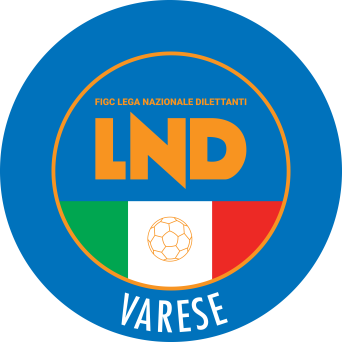 DELEGAZIONE PROVINCIALE DI VARESEV.le Ippodromo, 5921100 VARESETel. 0332 – 235544Sito internet: lombardia.lnd.itEmail: del.varese@lnd.itEmail pec: lndvarese@pec.comitatoregionalelombardia.itEmail Giudice Sportivo pec: giudicevarese@pec.comitatoregionalelombardia.itTelegram: @lndvareseStagione Sportiva 2023/2024Comunicato Ufficiale N° 10 del 21/09/2023Stagione Sportiva 2023/2024Comunicato Ufficiale N° 10 del 21/09/2023A.C.D. Cardano 91Lo Russo Diego 17/01/20083815825CROCI FEDERICO28/07/2014A.S.D. GALLARATE CALCIO4155649MARRAS FRANCESCO03/03/2010U.P. GAVIRATE CALCIO3521133SCALTRITTI CARLO27/05/2012ASCD TORINO CLUB MARCO PAROLO3422925SQUIZZATO RICCARDO05/01/2012U.S. SESTESE CALCION°DENOMINAZIONE TORNEOSOCIETÀ ORGANIZZATRICECATEGORIADATA INIZIODATA FINE72TALENT CUPARL VARESINA SPORTNPC01.10.23       -MATTINAPOMERIGGIOLunedì10,00 – 12,3013,30 – 16,00Martedì10,00 – 12,3013,30 – 16,00Mercoledì10,00 – 12,30CHIUSOGiovedì10,00 – 12,3013,30 – 17,00Venerdì10,00 – 12,3013,30 – 16,00CATEGORIADATA INIZIO CAMPIONATIALLIEVI UNDER 1723/24 SETTEMBRE 2023 ALLIEVI UNDER 1623/24 SETTEMBRE 2023 GIOVANISSIMI UNDER 1523/24 SETTEMBRE 2023 GIOVANISSIMI UNDER 1423/24 SETTEMBRE 2023 ATTIVITA’ DI BASE07/08 OTTOBRE (ESORDIENTI – PULCINI) 14/15 OTTOBRE (PRIMI CALCI – PICCOLI AMICI)ESORDIENTI 2° ANNO951526A.S.D.ACCADEMIA VARESE175527sq.BACCADEMIA VARESE     sq.B940952A.S.D.ACCADEMIA VARESINA3250A.S.D.ARSAGHESE5120A.S.D.AZZURRA MOZZATE947319U.S.D.CALCIO BOSTO181574sq.BCALCIO BOSTO         sq.B67505F.C.CARAVATE675807F.C.CARIOCA A.S.D.202574SSDARLCEDRATESE CALCIO 1985169094sq.BCEDRATESE CALCIO 1985sq.B171704sq.CCEDRATESE CALCIO 1985sq.C676015A.P.D.CERESIUM BISUSTUM952859ANRCITTA DI VARESE S.R.L.940690A.S.D.FRANCE SPORT53580A.S.D.GALLARATE CALCIO74586U.P.GAVIRATE CALCIO181782sq.BGAVIRATE CALCIO      sq.B178112sq.CGAVIRATE CALCIO      sq.C915815A.S.D.ISPRA CALCIO160275sq.BISPRA CALCIO         sq.B953737USDJERAGHESE 195368199F.C.LAVENO MOMBELLO943075A.S.D.LUINO 1910178188sq.BLUINO 1910           sq.B943389A.S.D.MARNATE GORLA CALCIO70279A.S.D.MORAZZONE954906A.S.D.NUOVA ABBIATE917444A.B.O.OLONA39990A.S.D.PRO CITTIGLIO FC914036POL.D.S.LUIGI ACADEMY VISCONTI49030U.S.SESTESE CALCIO71259U.C.SOLBIATESE676169SSDARLSOLBIATESE CALCIO 191151880A.S.D.TERNATESE CALCIO204833ASCDTORINO CLUB MARCO PAROLO675646A.S.D.UNION TRE VALLI675110A.S.D.UNION VILLA CASSANO937719A.S.D.VALCERESIO A. AUDAX160124sq.BVALCERESIO A. AUDAX  sq.B162495sq.CVALCERESIO A. AUDAX  sq.C952777A.S.D.VALLEOLONA932361SSDARLVARESINA SPORT C.V.54900A.C.VERGIATESE SSDARL954903A.S.D.VICTORIA S.F.TOTALE      45ESORDIENTI 1° ANNO951526A.S.D.ACCADEMIA VARESE175527sq.BACCADEMIA VARESE     sq.B206454O.F.C.ARNATE A.P.D.3250A.S.D.ARSAGHESE6340A.C.D.BESNATESE952868F.C.D.BODIO BUGUGGIATE ACADEMY947319U.S.D.CALCIO BOSTO181574sq.BCALCIO BOSTO         sq.B932120U.S.D.CANTELLO BELFORTESE67505F.C.CARAVATE675807F.C.CARIOCA A.S.D.202574SSDARLCEDRATESE CALCIO 1985169094sq.BCEDRATESE CALCIO 1985sq.B676015A.P.D.CERESIUM BISUSTUM952859ANRCITTA DI VARESE S.R.L.53580A.S.D.GALLARATE CALCIO74586U.P.GAVIRATE CALCIO181782sq.BGAVIRATE CALCIO      sq.B916600A.S.D.GERMIGNAGA CALCIO915815A.S.D.ISPRA CALCIO68199F.C.LAVENO MOMBELLO206121F.C.LONATE CEPPINO A.S.D.943075A.S.D.LUINO 1910951388A.S.D.MALNATESE CALCIO947085A.S.D.MERCALLO70279A.S.D.MORAZZONE159847sq.BMORAZZONE            sq.B954906A.S.D.NUOVA ABBIATE181035sq.BNUOVA ABBIATE        sq.B676058A.S.D.OLIMPIA TRESIANA 2022947243ACSDORATORIO DI CUVIO39990A.S.D.PRO CITTIGLIO FC178076sq.BS.LUIGI ACADEMY VISCOsq.B914036POL.D.S.LUIGI ACADEMY VISCONTI49030U.S.SESTESE CALCIO71259U.C.SOLBIATESE181630sq.BSOLBIATESE           sq.B676169SSDARLSOLBIATESE CALCIO 1911934190A.S.D.TAINO51880A.S.D.TERNATESE CALCIO204833ASCDTORINO CLUB MARCO PAROLO675110A.S.D.UNION VILLA CASSANO937719A.S.D.VALCERESIO A. AUDAX160124sq.BVALCERESIO A. AUDAX  sq.B162495sq.CVALCERESIO A. AUDAX  sq.C952777A.S.D.VALLEOLONA932361SSDARLVARESINA SPORT C.V.162547sq.BVARESINA SPORT C.V.  sq.B54900A.C.VERGIATESE SSDARL954903A.S.D.VICTORIA S.F.TOTALE      50ESORDIENTI MISTI5120A.S.D.AZZURRA MOZZATE952868F.C.D.BODIO BUGUGGIATE ACADEMY947319U.S.D.CALCIO BOSTO676015A.P.D.CERESIUM BISUSTUM951383A.S.D.EAGLES CARONNO VARESINO940690A.S.D.FRANCE SPORT74586U.P.GAVIRATE CALCIO206121F.C.LONATE CEPPINO A.S.D.951388A.S.D.MALNATESE CALCIO943389A.S.D.MARNATE GORLA CALCIO70279A.S.D.MORAZZONE676058A.S.D.OLIMPIA TRESIANA 2022940691A.S.D.SAN MICHELE CALCIO49030U.S.SESTESE CALCIO945334A.S.D.SOMMESE 1920675637S.S.SUPER JOLLY TRADATE675646A.S.D.UNION TRE VALLI180157sq.BUNION TRE VALLI      sq.B952777A.S.D.VALLEOLONATOTALE      19PULCINI 10 ANNI951526A.S.D.ACCADEMIA VARESE175527sq.BACCADEMIA VARESE     sq.B206454O.F.C.ARNATE A.P.D.3250A.S.D.ARSAGHESE5120A.S.D.AZZURRA MOZZATE6340A.C.D.BESNATESE947319U.S.D.CALCIO BOSTO181574sq.BCALCIO BOSTO         sq.B932120U.S.D.CANTELLO BELFORTESE67505F.C.CARAVATE162008sq.BCARAVATE             sq.B675807F.C.CARIOCA A.S.D.202574SSDARLCEDRATESE CALCIO 1985169094sq.BCEDRATESE CALCIO 1985sq.B676015A.P.D.CERESIUM BISUSTUM166721sq.BCERESIUM BISUSTUM    sq.B952859ANRCITTA DI VARESE S.R.L.940690A.S.D.FRANCE SPORT53580A.S.D.GALLARATE CALCIO74586U.P.GAVIRATE CALCIO181782sq.BGAVIRATE CALCIO      sq.B915815A.S.D.ISPRA CALCIO160275sq.BISPRA CALCIO         sq.B953737USDJERAGHESE 1953943075A.S.D.LUINO 1910178188sq.BLUINO 1910           sq.B179055sq.CLUINO 1910           sq.C951388A.S.D.MALNATESE CALCIO943389A.S.D.MARNATE GORLA CALCIO176060sq.BMARNATE GORLA CALCIO sq.B70279A.S.D.MORAZZONE159847sq.BMORAZZONE            sq.B954906A.S.D.NUOVA ABBIATE181035sq.BNUOVA ABBIATE        sq.B917444A.B.O.OLONA914036POL.D.S.LUIGI ACADEMY VISCONTI940691A.S.D.SAN MICHELE CALCIO49030U.S.SESTESE CALCIO71259U.C.SOLBIATESE162642sq.BSOLBIATESE CALCIO 191sq.B676169SSDARLSOLBIATESE CALCIO 1911945334A.S.D.SOMMESE 1920204833ASCDTORINO CLUB MARCO PAROLO675646A.S.D.UNION TRE VALLI675110A.S.D.UNION VILLA CASSANO937719A.S.D.VALCERESIO A. AUDAX160124sq.BVALCERESIO A. AUDAX  sq.B162495sq.CVALCERESIO A. AUDAX  sq.C952777A.S.D.VALLEOLONA932361SSDARLVARESINA SPORT C.V.162547sq.BVARESINA SPORT C.V.  sq.B54900A.C.VERGIATESE SSDARL954903A.S.D.VICTORIA S.F.TOTALE      53PULCINI 9 ANNI951526A.S.D.ACCADEMIA VARESE175527sq.BACCADEMIA VARESE     sq.B206454O.F.C.ARNATE A.P.D.3250A.S.D.ARSAGHESE178006sq.BARSAGHESE            sq.B76261A.P.D.AURORA INDUNO5120A.S.D.AZZURRA MOZZATE6340A.C.D.BESNATESE947319U.S.D.CALCIO BOSTO181574sq.BCALCIO BOSTO         sq.B932120U.S.D.CANTELLO BELFORTESE67505F.C.CARAVATE675807F.C.CARIOCA A.S.D.202574SSDARLCEDRATESE CALCIO 1985169094sq.BCEDRATESE CALCIO 1985sq.B676015A.P.D.CERESIUM BISUSTUM952859ANRCITTA DI VARESE S.R.L.53580A.S.D.GALLARATE CALCIO182073sq.BGALLARATE CALCIO     sq.B74586U.P.GAVIRATE CALCIO181782sq.BGAVIRATE CALCIO      sq.B915815A.S.D.ISPRA CALCIO160275sq.BISPRA CALCIO         sq.B953737USDJERAGHESE 1953206121F.C.LONATE CEPPINO A.S.D.943075A.S.D.LUINO 1910951388A.S.D.MALNATESE CALCIO943389A.S.D.MARNATE GORLA CALCIO947085A.S.D.MERCALLO70279A.S.D.MORAZZONE159847sq.BMORAZZONE            sq.B676058A.S.D.OLIMPIA TRESIANA 2022176529sq.BOLIMPIA TRESIANA 2022sq.B917444A.B.O.OLONA951452A.S.D.PONTE TRESA914036POL.D.S.LUIGI ACADEMY VISCONTI940691A.S.D.SAN MICHELE CALCIO49030U.S.SESTESE CALCIO71259U.C.SOLBIATESE676169SSDARLSOLBIATESE CALCIO 1911945334A.S.D.SOMMESE 192051880A.S.D.TERNATESE CALCIO204833ASCDTORINO CLUB MARCO PAROLO675646A.S.D.UNION TRE VALLI675110A.S.D.UNION VILLA CASSANO937719A.S.D.VALCERESIO A. AUDAX160124sq.BVALCERESIO A. AUDAX  sq.B952777A.S.D.VALLEOLONA932361SSDARLVARESINA SPORT C.V.162547sq.BVARESINA SPORT C.V.  sq.B54900A.C.VERGIATESE SSDARL954903A.S.D.VICTORIA S.F.TOTALE      52PULCINI MISTI 76261A.P.D.AURORA INDUNO952868F.C.D.BODIO BUGUGGIATE ACADEMY947319U.S.D.CALCIO BOSTO10750A.S.D.CASPORT951383A.S.D.EAGLES CARONNO VARESINO940690A.S.D.FRANCE SPORT675699A.S.D.FULCRO TRAVEDONA MONATE916600A.S.D.GERMIGNAGA CALCIO953737USDJERAGHESE 1953206121F.C.LONATE CEPPINO A.S.D.951388A.S.D.MALNATESE CALCIO954906A.S.D.NUOVA ABBIATE947243ACSDORATORIO DI CUVIO39990A.S.D.PRO CITTIGLIO FC914036POL.D.S.LUIGI ACADEMY VISCONTI49030U.S.SESTESE CALCIO945334A.S.D.SOMMESE 1920675637S.S.SUPER JOLLY TRADATE934190A.S.D.TAINO675646A.S.D.UNION TRE VALLI180157sq.BUNION TRE VALLI      sq.B952777A.S.D.VALLEOLONA177187sq.BVALLEOLONA           sq.B54900A.C.VERGIATESE SSDARLTOTALE      24PRIMI CALCI 8 ANNI951526A.S.D.ACCADEMIA VARESE175527sq.BACCADEMIA VARESE     sq.B206454O.F.C.ARNATE A.P.D.3250A.S.D.ARSAGHESE76261A.P.D.AURORA INDUNO5120A.S.D.AZZURRA MOZZATE6340A.C.D.BESNATESE947319U.S.D.CALCIO BOSTO181574sq.BCALCIO BOSTO         sq.B175659sq.CCALCIO BOSTO         sq.C67505F.C.CARAVATE162008sq.BCARAVATE             sq.B675807F.C.CARIOCA A.S.D.181745sq.BCARIOCA A.S.D.       sq.B202574SSDARLCEDRATESE CALCIO 1985169094sq.BCEDRATESE CALCIO 1985sq.B676015A.P.D.CERESIUM BISUSTUM166721sq.BCERESIUM BISUSTUM    sq.B952859ANRCITTA DI VARESE S.R.L.951383A.S.D.EAGLES CARONNO VARESINO53580A.S.D.GALLARATE CALCIO74586U.P.GAVIRATE CALCIO181782sq.BGAVIRATE CALCIO      sq.B915815A.S.D.ISPRA CALCIO160275sq.BISPRA CALCIO         sq.B953737USDJERAGHESE 1953180292sq.BJERAGHESE 195368199F.C.LAVENO MOMBELLO206121F.C.LONATE CEPPINO A.S.D.943075A.S.D.LUINO 191070279A.S.D.MORAZZONE676058A.S.D.OLIMPIA TRESIANA 2022176529sq.BOLIMPIA TRESIANA 2022sq.B917444A.B.O.OLONA178076sq.BS.LUIGI ACADEMY VISCOsq.B914036POL.D.S.LUIGI ACADEMY VISCONTI940691A.S.D.SAN MICHELE CALCIO49030U.S.SESTESE CALCIO71259U.C.SOLBIATESE945334A.S.D.SOMMESE 1920169847sq.BSOMMESE 1920         sq.B51880A.S.D.TERNATESE CALCIO204833ASCDTORINO CLUB MARCO PAROLO675646A.S.D.UNION TRE VALLI675110A.S.D.UNION VILLA CASSANO164921sq.BUNION VILLA CASSANO  sq.B937719A.S.D.VALCERESIO A. AUDAX160124sq.BVALCERESIO A. AUDAX  sq.B162495sq.CVALCERESIO A. AUDAX  sq.C952777A.S.D.VALLEOLONA177187sq.BVALLEOLONA           sq.B180148sq.CVALLEOLONA           sq.C932361SSDARLVARESINA SPORT C.V.162547sq.BVARESINA SPORT C.V.  sq.B54900A.C.VERGIATESE SSDARL181835sq.BVERGIATESE SSDARL    sq.B954903A.S.D.VICTORIA S.F.919107A.S.D.VIGGIU CALCIO 1920TOTALE      58PRIMI CALCI 7 ANNI951526A.S.D.ACCADEMIA VARESE175527sq.BACCADEMIA VARESE     sq.B206454O.F.C.ARNATE A.P.D.3250A.S.D.ARSAGHESE5120A.S.D.AZZURRA MOZZATE6340A.C.D.BESNATESE952868F.C.D.BODIO BUGUGGIATE ACADEMY947319U.S.D.CALCIO BOSTO67505F.C.CARAVATE675807F.C.CARIOCA A.S.D.202574SSDARLCEDRATESE CALCIO 1985169094sq.BCEDRATESE CALCIO 1985sq.B171704sq.CCEDRATESE CALCIO 1985sq.C676015A.P.D.CERESIUM BISUSTUM951383A.S.D.EAGLES CARONNO VARESINO53580A.S.D.GALLARATE CALCIO74586U.P.GAVIRATE CALCIO181782sq.BGAVIRATE CALCIO      sq.B915815A.S.D.ISPRA CALCIO160275sq.BISPRA CALCIO         sq.B953737USDJERAGHESE 1953180292sq.BJERAGHESE 195368199F.C.LAVENO MOMBELLO943075A.S.D.LUINO 1910943389A.S.D.MARNATE GORLA CALCIO70279A.S.D.MORAZZONE954906A.S.D.NUOVA ABBIATE676058A.S.D.OLIMPIA TRESIANA 2022176529sq.BOLIMPIA TRESIANA 2022sq.B917444A.B.O.OLONA182163sq.BOLONA                sq.B914036POL.D.S.LUIGI ACADEMY VISCONTI940691A.S.D.SAN MICHELE CALCIO49030U.S.SESTESE CALCIO675637S.S.SUPER JOLLY TRADATE204833ASCDTORINO CLUB MARCO PAROLO675646A.S.D.UNION TRE VALLI180157sq.BUNION TRE VALLI      sq.B675110A.S.D.UNION VILLA CASSANO937719A.S.D.VALCERESIO A. AUDAX160124sq.BVALCERESIO A. AUDAX  sq.B952777A.S.D.VALLEOLONA177187sq.BVALLEOLONA           sq.B180148sq.CVALLEOLONA           sq.C932361SSDARLVARESINA SPORT C.V.162547sq.BVARESINA SPORT C.V.  sq.B54900A.C.VERGIATESE SSDARL954903A.S.D.VICTORIA S.F.179957sq.BVICTORIA S.F.        sq.BTOTALE      49PRIMI CALCI 7/8 ANNI3250A.S.D.ARSAGHESE952868F.C.D.BODIO BUGUGGIATE ACADEMY932120U.S.D.CANTELLO BELFORTESE10750A.S.D.CASPORT952859ANRCITTA DI VARESE S.R.L.13340A.C.COAREZZA951383A.S.D.EAGLES CARONNO VARESINO940690A.S.D.FRANCE SPORT916600A.S.D.GERMIGNAGA CALCIO951388A.S.D.MALNATESE CALCIO176507sq.BMALNATESE CALCIO     sq.B943389A.S.D.MARNATE GORLA CALCIO954906A.S.D.NUOVA ABBIATE947243ACSDORATORIO DI CUVIO169369sq.BORATORIO DI CUVIO    sq.B951452A.S.D.PONTE TRESA945334A.S.D.SOMMESE 1920675637S.S.SUPER JOLLY TRADATE934190A.S.D.TAINO51880A.S.D.TERNATESE CALCIO675646A.S.D.UNION TRE VALLI951713A.S.D.VARANO BORGHI919107A.S.D.VIGGIU CALCIO 1920TOTALE      23PICCOLI AMICI951526A.S.D.ACCADEMIA VARESE206454O.F.C.ARNATE A.P.D.3250A.S.D.ARSAGHESE5120A.S.D.AZZURRA MOZZATE6340A.C.D.BESNATESE952868F.C.D.BODIO BUGUGGIATE ACADEMY947319U.S.D.CALCIO BOSTO932120U.S.D.CANTELLO BELFORTESE67505F.C.CARAVATE675807F.C.CARIOCA A.S.D.202574SSDARLCEDRATESE CALCIO 1985169094sq.BCEDRATESE CALCIO 1985sq.B951383A.S.D.EAGLES CARONNO VARESINO74586U.P.GAVIRATE CALCIO916600A.S.D.GERMIGNAGA CALCIO953737USDJERAGHESE 195368199F.C.LAVENO MOMBELLO943075A.S.D.LUINO 1910951388A.S.D.MALNATESE CALCIO943389A.S.D.MARNATE GORLA CALCIO70279A.S.D.MORAZZONE676058A.S.D.OLIMPIA TRESIANA 2022947243ACSDORATORIO DI CUVIO914036POL.D.S.LUIGI ACADEMY VISCONTI940691A.S.D.SAN MICHELE CALCIO49030U.S.SESTESE CALCIO945334A.S.D.SOMMESE 1920675637S.S.SUPER JOLLY TRADATE934190A.S.D.TAINO51880A.S.D.TERNATESE CALCIO675646A.S.D.UNION TRE VALLI180157sq.BUNION TRE VALLI      sq.B675110A.S.D.UNION VILLA CASSANO952777A.S.D.VALLEOLONA177187sq.BVALLEOLONA           sq.B951713A.S.D.VARANO BORGHI932361SSDARLVARESINA SPORT C.V.162547sq.BVARESINA SPORT C.V.  sq.B54900A.C.VERGIATESE SSDARL954903A.S.D.VICTORIA S.F.179957sq.BVICTORIA S.F.        sq.BTOTALE      41Data GaraN° Gior.Squadra 1Squadra 2Data Orig.Ora Var.Ora Orig.Impianto24/09/20233 AUNION TRE VALLIANGERESE15:30C.S.COMUNALE MARCHIROLO VIA PELLINI,2204/10/20234 AGAZZADA SCHIANNOEAGLES CARONNO VARESINO01/10/202320:4515:30Data GaraN° Gior.Squadra 1Squadra 2Data Orig.Ora Var.Ora Orig.Impianto24/09/20233 AANTONIANATORINO CLUB MARCO PAROLO16:3015:3024/09/20233 AVIRTUS CANTALUPOSOLBIATESE15:0015:30C.S.COMUNALE CAMPO N.2 (E.A-D) CERRO MAGGIORE VIA ASIAGO SNCTAMBORINI SIMONE JOSEPH(GAZZADA SCHIANNO) STELLA MATTIA(GAZZADA SCHIANNO) PAREDES MEJIA ROBERT(MARNATE GORLA CALCIO) FERRARIO EMANUELE(ORATORIO SAN FRANCESCO) RANDON ANDREA(VALCERESIO A. AUDAX) Data GaraN° Gior.Squadra 1Squadra 2Data Orig.Ora Var.Ora Orig.Impianto24/09/20233 AS.LUIGI ACADEMY VISCONTICITTIGLIO FOOTBALL CLUB19:0015:30Data GaraN° Gior.Squadra 1Squadra 2Data Orig.Ora Var.Ora Orig.Impianto24/09/20233 AARNATE A.P.D.BUSTO 81 CALCIO15:30CENTRO SPORT.COMUNALE GALLARATE VIA ALEARDI01/10/20234 AARNATE A.P.D.COGLIATESE *FCL*15:30CENTRO SPORT.COMUNALE GALLARATE VIA ALEARDIAVINCI JACOPO(CENTRO GERBONE) BEDHIAF MOUHMD AZIZ(SCHOOL OF SPORT) SCULCO ALESSANDRO(BORSANESE) LOMBARDO JONAS(BREBBIA 2019) BITTONI RICCARDO(GORLA MINORE) MENTASTI FEDERICO(MERCALLO) BUTTI TOMMASO(S.LUIGI ACADEMY VISCONTI) MARCHETTO NICOLA(S.LUIGI ACADEMY VISCONTI) CAMPEA EMANUELE(TERNATESE CALCIO) VITA SALVATORE(CENTRO GERBONE) PAPPALARDO BENITO(VIRTUS BISUSCHIO) GJINI REFAT(CEDRATESE CALCIO 1985) DE NOVARA CARMINE(CENTRO GERBONE) OTTOLINI MICHAEL(CEDRATESE CALCIO 1985) DE NOVARA CARMINE(CENTRO GERBONE) FEDOSI FABIO(CENTRO GERBONE) PIROVANO LUCA(CITTIGLIO FOOTBALL CLUB) PALLATELLA CHRISTIAN(SCHOOL OF SPORT) SANGALETTI MARCO(SCHOOL OF SPORT) BALAN CESAR MARIAN(TERNATESE CALCIO) TURUANI STEFANO(TERNATESE CALCIO) FAILLA NICOLO(VIRTUS BISUSCHIO) MONTARESE ANDREA(VIRTUS BISUSCHIO) TOMA MATTIA(VIRTUS BISUSCHIO) Data GaraN° Gior.Squadra 1Squadra 2Data Orig.Ora Var.Ora Orig.Impianto23/09/20233 AAMOR SPORTIVABUSTO 81 CALCIO15:0023/09/20233 AARDOR A.S.D.PRO JUVENTUTE16:0018:00Data GaraN° Gior.Squadra 1Squadra 2Data Orig.Ora Var.Ora Orig.Impianto23/09/20233 AGAZZADA SCHIANNOJERAGHESE 195315:3015:0023/09/20233 AARSAGHESEAURORA INDUNOARSAGO SEPRIO C.S. COMUNALE N° 2 VIA G. D’ANNUNZIO27/09/20231 ACANTELLO BELFORTESECUASSESE09/09/202320:0015:00FERRARIO ALESSANDRO(BUSTO 81 CALCIO) GAGEA DANIEL ANDREI(MERCALLO) Data GaraN° Gior.Squadra 1Squadra 2Data Orig.Ora Var.Ora Orig.Impianto24/09/20231 AAZZURRA MOZZATEGALLARATE CALCIO15:3015:0024/09/20231 ALONATE CEPPINO A.S.D.S.MARCO10:00CAMPO SPORTIVO COMUNALE CAIRATE VIA S.MARTINO26/09/20231 ATORINO CLUB MARCO PAROLOFC TRADATE20:00C.S. COMUNALE GALLARATE VIA MONTELLO ERBA ARTIFICIALEData GaraN° Gior.Squadra 1Squadra 2Data Orig.Ora Var.Ora Orig.Impianto24/09/20231 AUNION TRE VALLILUINO 191010:0024/09/20231 AVERGIATESE SSDARLCERESIUM BISUSTUM10:0011:15CAMPO SPORTIVO "A.RIBOLZI" N.1 TRAVEDONA MONATE VIA VERGA 105/10/20231 AFRANCE SPORTOLIMPIA TRESIANA 202224/09/202319:3010:30Data GaraN° Gior.Squadra 1Squadra 2Data Orig.Ora Var.Ora Orig.Impianto23/09/20231 AARSAGHESES.LUIGI ACADEMY VISCONTI24/09/202316:0010:30C.S.COMUNALE "C.SPERONI" N.2 ARSAGO SEPRIO VIA GABRIELE D'ANNUNZIO, 5224/09/20231 AAURORA INDUNOUNION TRE VALLI10:0010:30CAMPO SPORTIVO COMUNALE (E.A) ARCISATE FRAZ. BRENNO USERIA VIA BATTISTI (DEROGA)24/09/20231 ACALCIO BOSTOVALCERESIO A. AUDAX *FCL*11:1515:4524/09/20231 ACERESIUM BISUSTUMFRANCE SPORT10:00CAMPO SPORTIVO COMUNALE VIGGIU' VIA MOLINO DALL'OGLIOData GaraN° Gior.Squadra 1Squadra 2Data Orig.Ora Var.Ora Orig.Impianto23/09/20231 ACALCIO BOSTO sq.B *FCL*UNION ORATORI CASTELLANZA24/09/202316:1511:1523/09/20231 AUNION VILLA CASSANOGALLARATE CALCIO24/09/202318:3010:30C.S.COMUNALE CASSANO MAGNAGO VIA PIAVEData GaraN° Gior.Squadra 1Squadra 2Data Orig.Ora Var.Ora Orig.Impianto22/09/20231 AARDOR A.S.D.ANTONIANA24/09/202320:3010:0023/09/20231 AASD CITTÃ DI SAMARATEJERAGHESE 195324/09/202316:30CENTRO SPORTIVO COMUNALE FRAZ.SAN MACARIO VIA ASPESI24/09/20231 AGORLA MINORECISTELLUM 201610:0015:30Data GaraN° Gior.Squadra 1Squadra 2Data Orig.Ora Var.Ora Orig.Impianto24/09/20231 AEAGLES CARONNO VARESINOS.LUIGI ACADEMY VISCONTI10:3015:00Data GaraN° Gior.Squadra 1Squadra 2Data Orig.Ora Var.Ora Orig.Impianto23/09/20231 AFRANCE SPORTACCADEMIA VARESE24/09/202315:1515:30Data GaraN° Gior.Squadra 1Squadra 2Data Orig.Ora Var.Ora Orig.Impianto19/10/20231 ABUSTO 81 CALCIOAMOR SPORTIVA24/09/202319:3011:00Data GaraN° Gior.Squadra 1Squadra 2Data Orig.Ora Var.Ora Orig.Impianto23/09/20231 AGORLA MINOREVERGIATESE SSDARL24/09/202317:0016:00C.S.COMUNALE GORLA MAGGIORE VIA ROMA,50FAIELLA GIUSEPPE(JERAGHESE 1953) FAIELLA GIUSEPPE(JERAGHESE 1953) – GIA’ SCONTATA